SUPERMERCATI DOKCodice per utilizzare la Gift card:
245Battere il codice: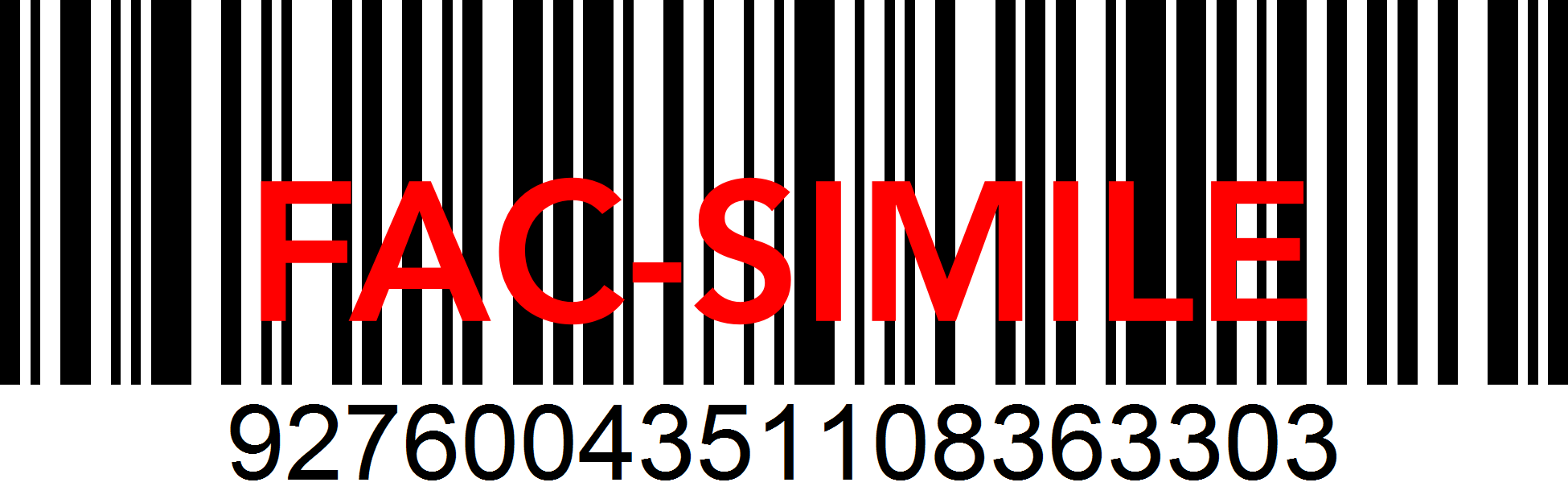 Inserire l’importo della spesa